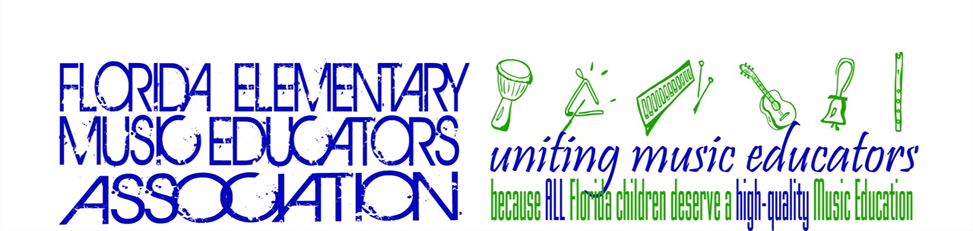 FEMEA All-State Chorus Data Collection FormThis form is for school-based information gathering only. Please do not send this form. All this information must be added to the online audition registration.Student Name ___________________________   Age: ____	Grade: (circle)  4th 5th    Height (inches): ____Address: _________________________________________________________________Parent/Guardian Emergency Contact #1:   Name:______________________ Cell Phone: ____________Parent/Guardian Emergency Contact # 2:  Name: ______________________ Cell Phone: ___________FEMEA All-State Chorus Data Collection FormThis form is for school-based information gathering only. Please do not send this form. All this information must be added to the online audition registration.Student Name ___________________________   Age: ____	Grade: (circle)  4th    5th   Height (inches): ____Address: _________________________________________________________________Parent/Guardian Emergency Contact #1:   Name:______________________ Cell Phone: ____________Parent/Guardian Emergency Contact # 2:  Name: _____________________ Cell Phone: ____________